Redress requestFirst name :Last name : Project Title :Stage of the application process concerned : 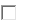 Eligiblity checkExpert evaluation Interview stageI hereby provide clear evidence of my reasons for complaint:I understand that a redress request can only be based on procedural grounds, which refers to a flaw in the way the eligibility check or the evaluation process (expert evaluation of interview stage) were conducted.Date and Signature : 